MODELO ANTEPROJETO DE TESE DE DOUTORADOFORMULÁRIO PARA APRESENTAÇÃO DA PROPOSTA DE ANTEPROJETO DE DOUTORADO__________________________________Assinatura do Aluno(a)__________________________________Concordância do Orientador(a)__________________________________Concordância do co-Orientador(a)(se houver)SERVIÇO PÚBLICO FEDERALUNIVERSIDADE FEDERAL DO PARÁINSTITUTO DE TECNOLOGIAPROGRAMA DE PÓS-GRADUAÇÃO EM CIÊNCIA E TECNOLOGIA DE ALIMENTOSTÍTULO PROVISÓRIO:NOME DO(S) ORIENTADOR (ES):NOME DO ALUNO:LINHA DE PESQUISA:PROJETO(S) AO QUAL ESTÁ VINCULADO:SUPORTE FINANCEIRO:OBJETIVOS:RESUMO:(máximo 1 página)INTRODUÇÃO/JUSTIFICATIVA/RELEVÂNCIA DA PROPOSTA: (máximo 4 páginas)METODOLOGIA/ATIVIDADES PROPOSTAS: (máximo4 páginas)CRONOGRAMA DE EXECUÇÃO: (em meses) 48 meses.REFERÊNCIAS: (máximo4 páginas)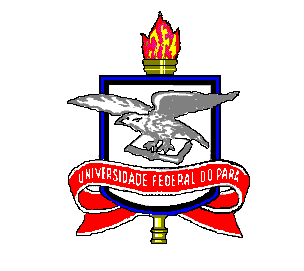 